Comorbidity> print(res1d)glmulti.analysisMethod: h / Fitting: glm / IC used: aiccLevel: 1 / Marginality: FALSEFrom 100 models:Best IC: 176.290745704018Best model:[1] "severe ~ 1 + Sexe + vih + Diabète + maladiepul + agegroup_40_49 + "[2] "    agegroup_50_59 + agegroup_60_69"                               Evidence weight: 0.0474967909681037Worst IC: 180.5875984383778 models within 2 IC units.91 models to reach 95% of evidence weight.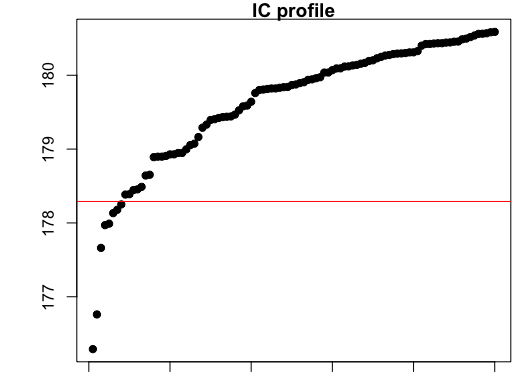 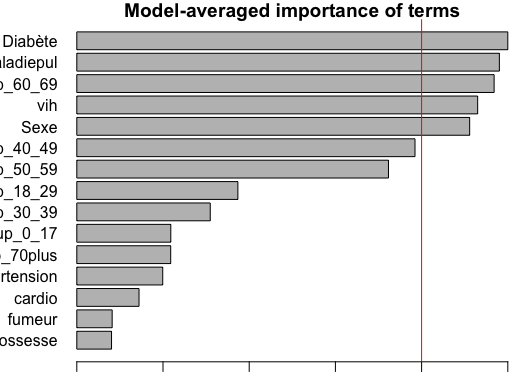 > top <- weightable(res1d)> top <- top[top$aicc <= min(top$aicc) + 2,]> top                                                                                                                              model1                                 severe ~ 1 + Sexe + vih + Diabète + maladiepul + agegroup_40_49 + agegroup_50_59 + agegroup_60_692                severe ~ 1 + Sexe + vih + Diabète + maladiepul + agegroup_30_39 + agegroup_40_49 + agegroup_50_59 + agegroup_60_693                severe ~ 1 + Sexe + vih + Diabète + maladiepul + agegroup_18_29 + agegroup_40_49 + agegroup_50_59 + agegroup_60_694                  severe ~ 1 + Sexe + vih + Hypertension + Diabète + maladiepul + agegroup_40_49 + agegroup_50_59 + agegroup_60_695                        severe ~ 1 + Sexe + vih + Diabète + maladiepul + cardio + agegroup_40_49 + agegroup_50_59 + agegroup_60_696                 severe ~ 1 + Sexe + vih + Diabète + maladiepul + agegroup_0_17 + agegroup_40_49 + agegroup_50_59 + agegroup_60_697                                        severe ~ 1 + vih + Diabète + maladiepul + agegroup_40_49 + agegroup_50_59 + agegroup_60_698 severe ~ 1 + Sexe + vih + Hypertension + Diabète + maladiepul + agegroup_30_39 + agegroup_40_49 + agegroup_50_59 + agegroup_60_69      aicc    weights1 176.2907 0.047496792 176.7603 0.037557643 177.6618 0.023929994 177.9697 0.020515415 177.9903 0.020305456 178.1323 0.018913557 178.1777 0.018488878 178.2507 0.01782646> summary(res1d@objects[[1]])Call:fitfunc(formula = as.formula(x), data = data)Deviance Residuals:      Min        1Q    Median        3Q       Max  -0.52788  -0.20825  -0.06927   0.01988   0.93073  Coefficients:               Estimate Std. Error t value Pr(>|t|)    (Intercept)    -0.01988    0.04129  -0.481 0.630650    SexeM           0.08915    0.04490   1.985 0.048226 *  vihOUI          0.27434    0.13080   2.097 0.036995 *  DiabèteOUI      0.22961    0.09058   2.535 0.011877 *  maladiepulOUI   0.31892    0.13967   2.283 0.023274 *  agegroup_40_49  0.13898    0.05854   2.374 0.018369 *  agegroup_50_59  0.12586    0.05816   2.164 0.031457 *  agegroup_60_69  0.22884    0.06357   3.599 0.000386 ***---Signif. codes:  0 ‘***’ 0.001 ‘**’ 0.01 ‘*’ 0.05 ‘.’ 0.1 ‘ ’ 1(Dispersion parameter for gaussian family taken to be 0.1132881)    Null deviance: 32.247  on 250  degrees of freedomResidual deviance: 27.529  on 243  degrees of freedomAIC: 175.54Number of Fisher Scoring iterations: 2> par("mar")[1] 1 1 1 1> par(mar=c(1,1,1,1))> plot(res1d, type="s")> bestmodeldum<-glm(severe ~ Sexe + vih + Diabète + maladiepul + agegroup_40_49 + agegroup_50_59 + agegroup_60_69, data = sevdum, family = "binomial")> exp(cbind(OR = coef(bestmodeldum), confint(bestmodeldum)))Waiting for profiling to be done...                       OR       2.5 %      97.5 %(Intercept)    0.02332267 0.006729643  0.06442429SexeM          2.52942525 1.061759513  6.76530837vihOUI         5.57758169 0.924079535 31.76018297DiabèteOUI     4.05551851 1.122660603 14.15557955maladiepulOUI  6.29717838 0.909753762 44.93456456agegroup_40_49 4.54410687 1.519373062 14.63373318agegroup_50_59 4.09797208 1.363703283 13.19942983agegroup_60_69 7.41892107 2.522447902 23.85523153SymptomsDue to limited computation capabilities gmulti algoritms couldn’t completely be applied in this case whereby we have almost 25 variables to consider in the models.> bestmodelssd<-glm(severe~Sexe+dyspnediff+Fatigue+doulabdo+doulmusc+agegroup_40_49+agegroup_50_59+agegroup_60_69, data = sevdum, family = "binomial")> exp(cbind(OR = coef(bestmodelssd), confint(bestmodelssd)))Waiting for profiling to be done...                        OR        2.5 %      97.5 %(Intercept)    0.004046981 0.0006635577  0.01797531SexeM          2.750810798 1.1242226690  7.40585323dyspnediffOUI  3.705554640 1.4623007098 10.45438833FatigueOUI     3.357287118 1.2606982275 10.12907155doulabdoOUI    0.319134108 0.0473496319  1.27500568doulmuscOUI    2.252151258 1.0028536077  5.23412696agegroup_40_49 4.799468047 1.4962857830 16.63314895agegroup_50_59 3.198721481 1.0131076878 10.79922502agegroup_60_69 6.505621556 2.0788267603 22.30270909> #exp(coef(bestmodel))> summary(bestmodelssd)Call:glm(formula = severe ~ Sexe + dyspnediff + Fatigue + doulabdo +     doulmusc + agegroup_40_49 + agegroup_50_59 + agegroup_60_69,     family = "binomial", data = sevdum)Deviance Residuals:     Min       1Q   Median       3Q      Max  -1.4888  -0.5465  -0.2709  -0.1488   2.7243  Coefficients:               Estimate Std. Error z value Pr(>|z|)    (Intercept)     -5.5098     0.8365  -6.587 4.49e-11 ***SexeM            1.0119     0.4764   2.124  0.03368 *  dyspnediffOUI    1.3098     0.4959   2.641  0.00826 ** FatigueOUI       1.2111     0.5239   2.312  0.02080 *  doulabdoOUI     -1.1421     0.8002  -1.427  0.15348    doulmuscOUI      0.8119     0.4190   1.938  0.05267 .  agegroup_40_49   1.5685     0.6063   2.587  0.00968 ** agegroup_50_59   1.1628     0.5954   1.953  0.05083 .  agegroup_60_69   1.8727     0.5982   3.131  0.00174 ** ---Signif. codes:  0 ‘***’ 0.001 ‘**’ 0.01 ‘*’ 0.05 ‘.’ 0.1 ‘ ’ 1(Dispersion parameter for binomial family taken to be 1)    Null deviance: 213.41  on 250  degrees of freedomResidual deviance: 160.82  on 242  degrees of freedomAIC: 178.82Number of Fisher Scoring iterations: 6